16.04.2020r.(czwartek)1. Zabawa śniadaniowaRodzina siedzi przy stole. Rodzic podnosi poszczególne produkty. Zadaniem dziecka jest naśladowanie odgłosu zwierzęcia, od którego pochodzi produkt, np.: jako- ko, ko, ko, mleko- mu, miód- bzz itp. 2. "Masażyk"- zabawa z wykorzystaniem wiersza B. Szuchalskiej ( rodzic masuje dziecko  a następnie zamieniają się rolami)Biegną konie do zagrody- uderzamy otwartymi dłońmi po plecachA kaczuszki hop do wody- uderzamy piąstkami od góry pleców do dołuKurki ziarna wydziobują- palcami wskazującymi chodzimy po całych plecachPieski szczekają- delikatnie szczypiemyI domu pilnują- masujemy po całych plecach. 3.   O tym, co było na śniadanie i skąd smakołyki pojawiły się na stole…  Sypia długo Anielka, lecz gdy wcześniej wstanieTo uwielbia z mamusią przyrządzać śniadanie.Dziś w zestawie: omlety z dżemem malinowymTwarożek ze szczypiorkiem- pysznym, bardzo zdrowymDla maluchów jest mleko i płatki owsianeJeszcze bułeczki pysznym masłem smarowaneSą też różne warzywa: rzodkiewka, ogórkiPomidorki czerwone obrane ze skórki…Jest też miód, co pan Janek co roku przynosiPrzepyszny- kto spróbuje - ten o więcej prosi…Skąd to wszystko na stole?- dziwi się Anielka- To nie jest tajemnica dla nikogo wielkaWszystko, co z talerzyków szybko rankiem znikaPowstaje w gospodarstwie, to praca rolnika.Pan Tomasz ma oborę, w niej krów ponad dwieścieMleko wozi cysterną i sprzedaje w mieścieDo mleczarni, gdzie z mleka szybko są robioneMasło, jogurt, śmietanka czy serki wędzoneMaślanka, żółty serek i słodkie deserkiA resztę przelewają w litrowe butelkiPotem wszystko  pakują w pudła kartonowe  I możemy je spotkać na półce sklepowej.- A jajka? Skąd je mamy? Czy też od rolnika?Omlet zawsze najpierwszy z talerzyków znika…- Jajka mamy od kurek, co żyją w kurnikuRządzi tam wielki kogut- pieje "kukuryku"Kiedy głodne są kury- on rolnika woła Aby ziarna pszenicy sypnął dookoła. - Widziałam z okna kuchni, na łące, z dalekaRząd kolorowych domków?? - To była pasiekaTam pan Janek pracuje do słońca zachoduA dzięki jego pszczołom mamy dużo miodu!- No dobrze- a warzywa? Skąd warzywa mamy?- Przy odrobinie chęci sami uprawiamy!Wystarczy mieć nasionko i wsadzić do ziemiPodlewamy je co dzień- aż się zazieleniPotem w większą doniczkę przesadzić wypadaDbać, żeby miało słońce, wodę-  to podstawa!A jak będziesz cierpliwa- radość to nie ladaKiedy się pomidorka z własnej grządki zjada!Wszystko, co jest na stole mamy od rolnikaMiód to dzieło pszczelarza, warzywa- ogrodnikaZawsze, gdy do posiłku z rodziną siadamyPomyślmy o rolnikach- dzięki nim go mamy!4. Zakładamy hodowlę… Zadanie od Anielki.Spróbuj pobawić się w rolnika. Możesz wsadzić cebulkę albo korzeń pietruszki… Może jakieś nasionka?? Ja posiałam pomidorki. Najpierw wysuszyłam ziarenko wyjęte z dojrzałego pomidora…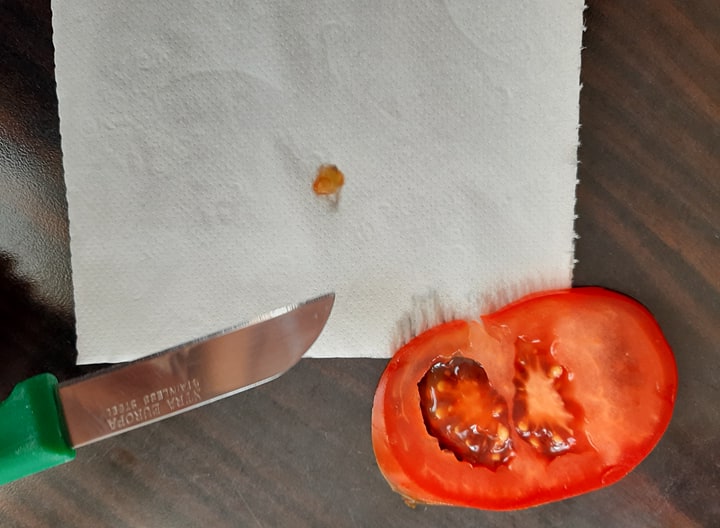 Podlewałam je codziennie…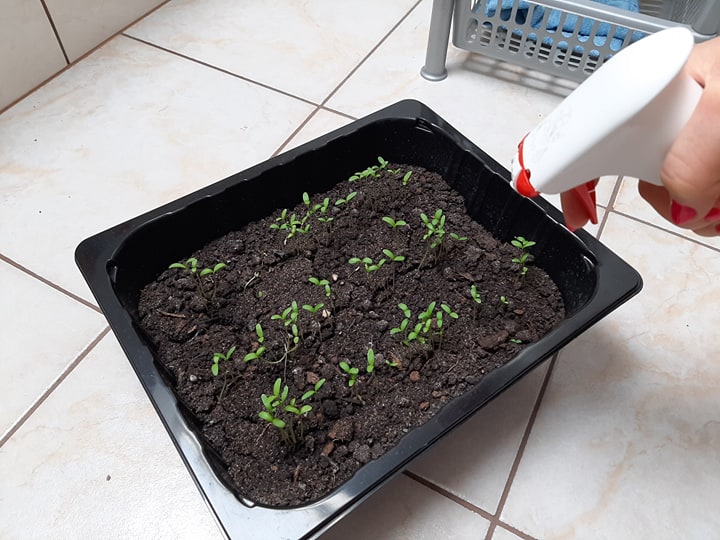 Kiedy roślinkom było ciasno- przesadziłam do małych doniczek…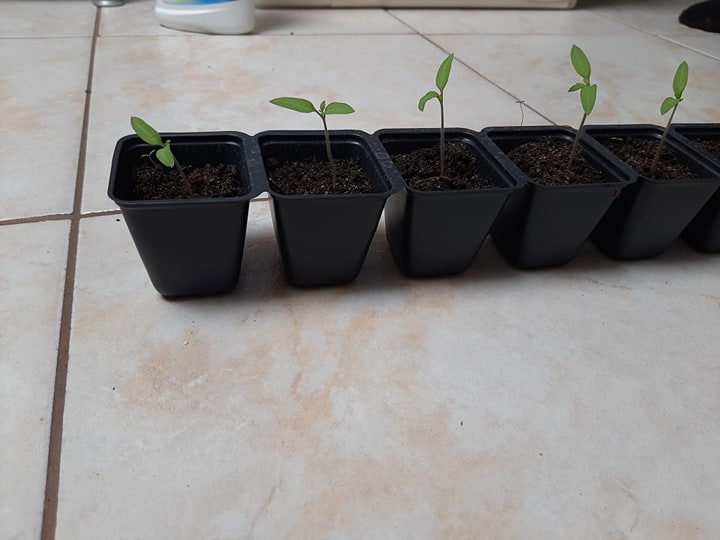 Teraz czekam, czekam, czekam…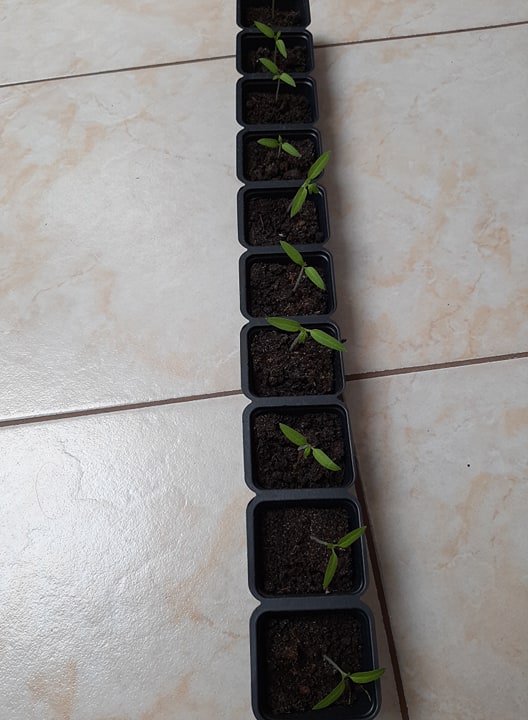 Ciekawa jestem czy uda się wam wyhodować jakieś warzywo… czekam na zdjęcia, trzymajcie się